Temat: Funkcja kwadratowa (3h)
Wykładhttps://www.youtube.com/watch?v=G3kONp54iBQFunkcja kwadratowa - wprowadzenieFunkcja kwadratowa - postać ogólna, kanoniczna i iloczynowa - YouTubeNierówność kwadratowa - omówienie wszystkich przypadków - YouTubeFunkcja kwadratowa - kurs do matury - YouTubeNotatka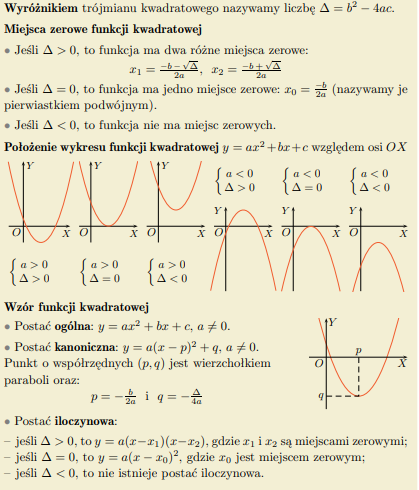 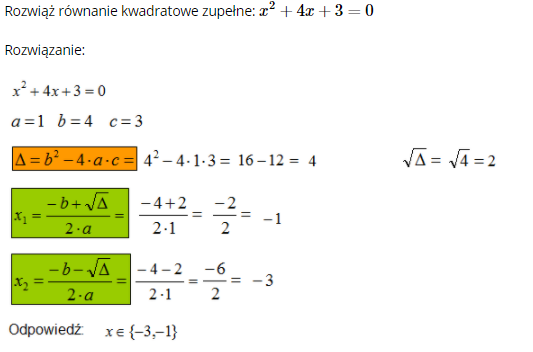 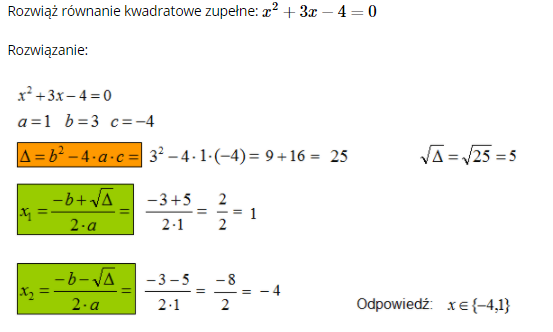 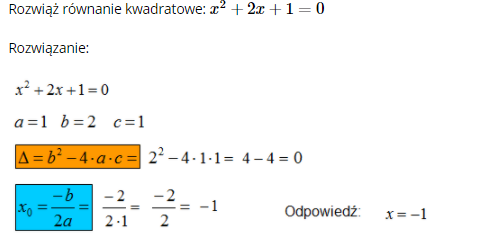 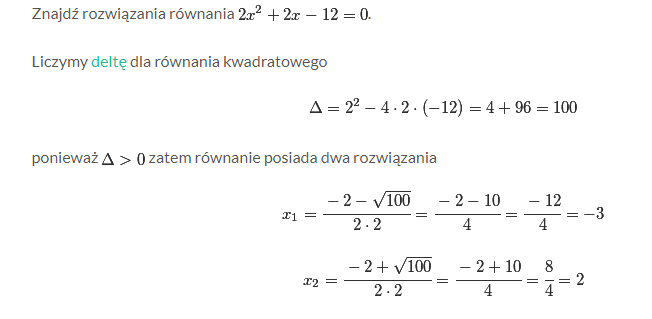 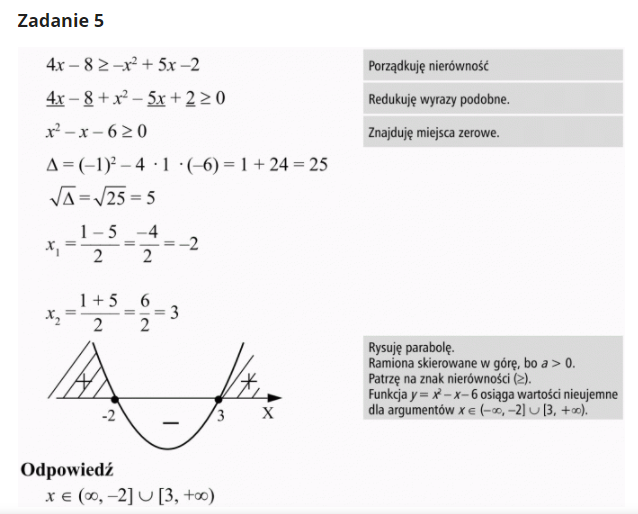 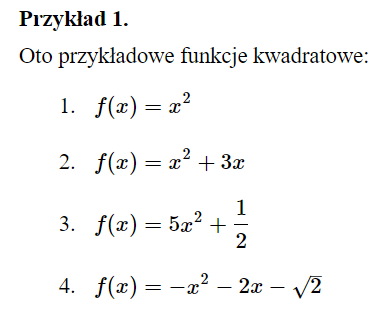 Przykład 2.Funkcja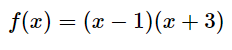 jest kwadratowa, chociaż na pierwszy rzut oka nie widać w jej wzorze wyrażenia . Wymnażając nawiasy możemy przekształcić wzór funkcji do postaci ogólnej: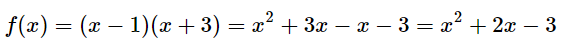 Zatem nasza funkcja wyraża się wzorem: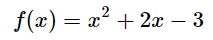 czyli jest kwadratowa.Przykład 3.Funkcja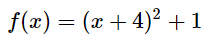 jest funkcją kwadratową. Możemy przekształcić wzór funkcji do postaci ogólnej: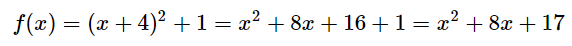 Zatem nasza funkcja wyraża się wzorem: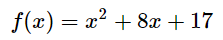 czyli jest kwadratowa.Wykresy funkcji kwadratowychWykres funkcji 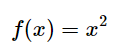 Wygląda następująco: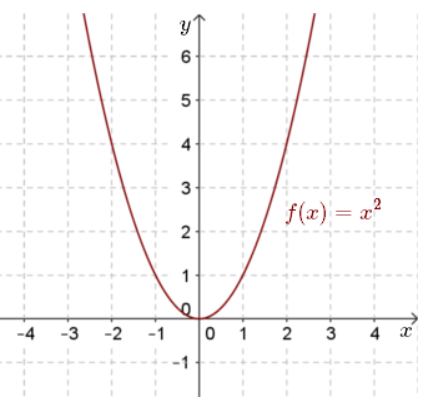 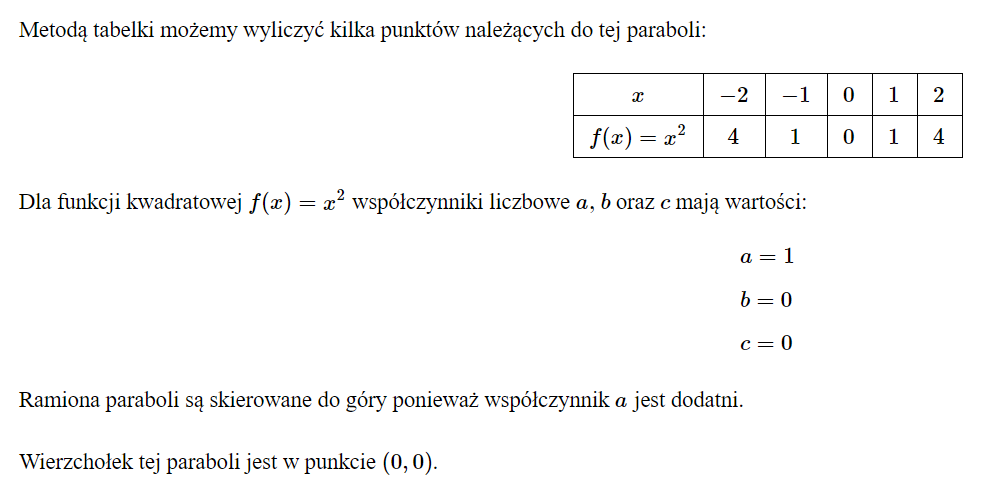 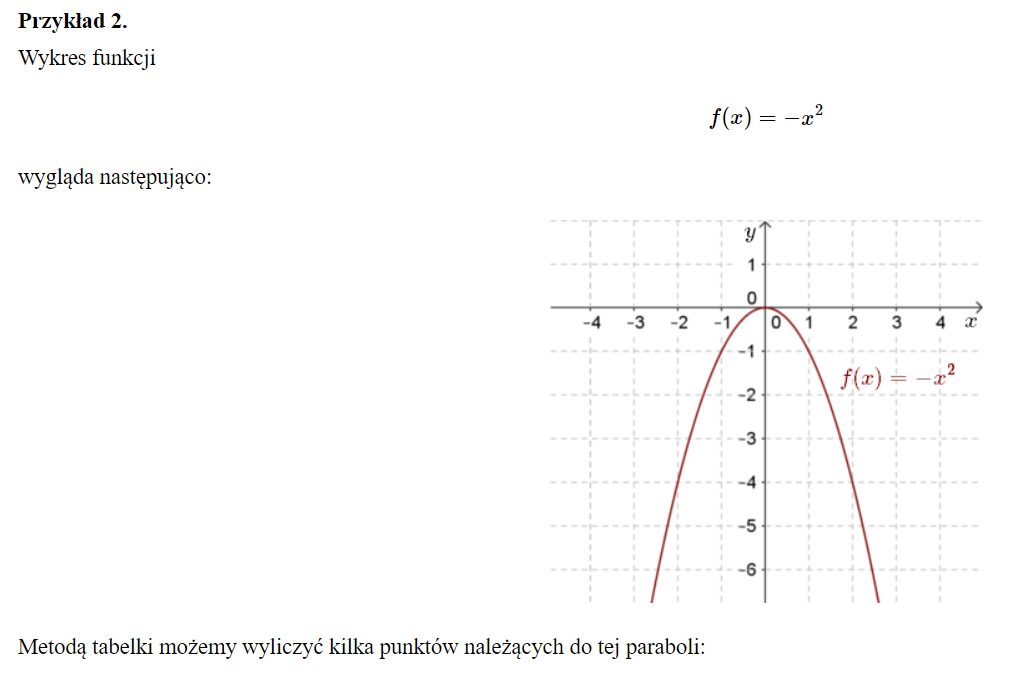 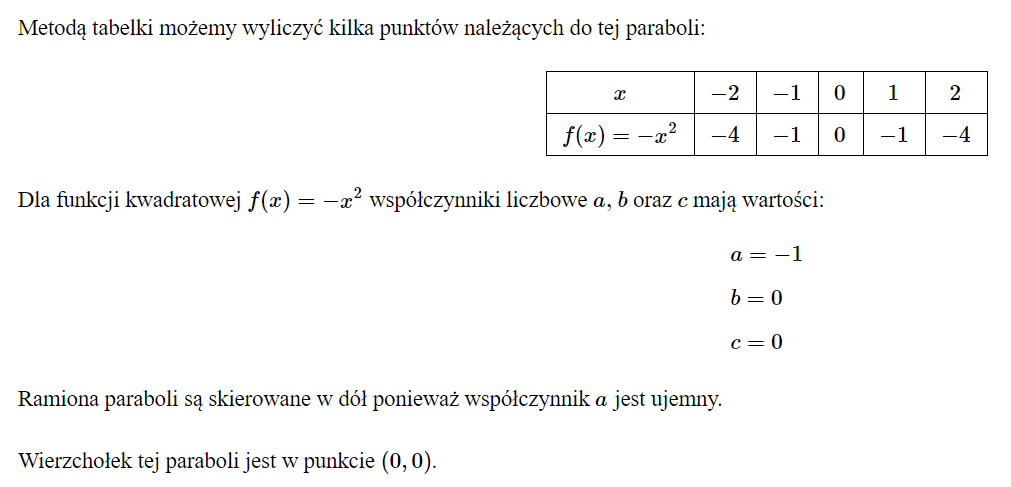 Metody rysowania wykresu funkcji kwadratowej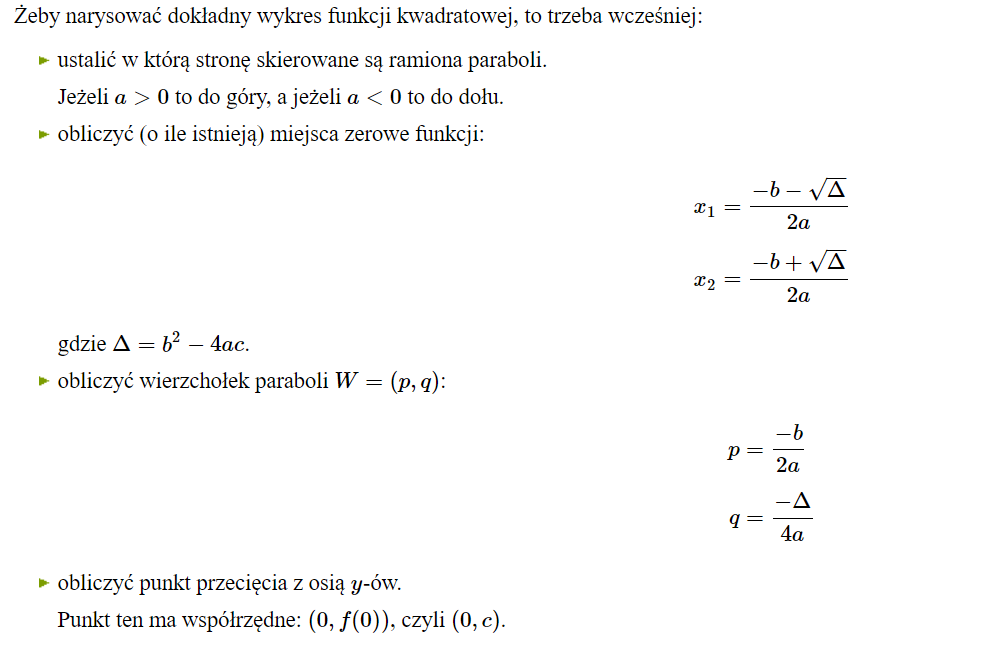 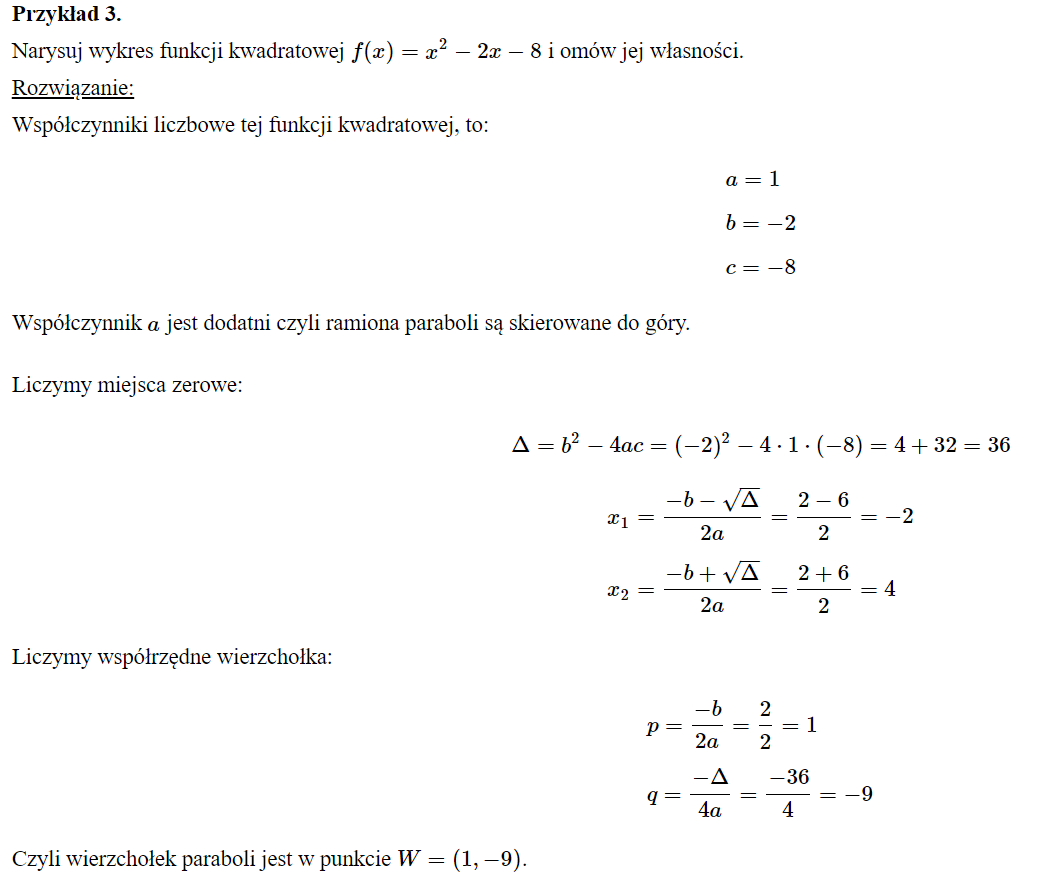 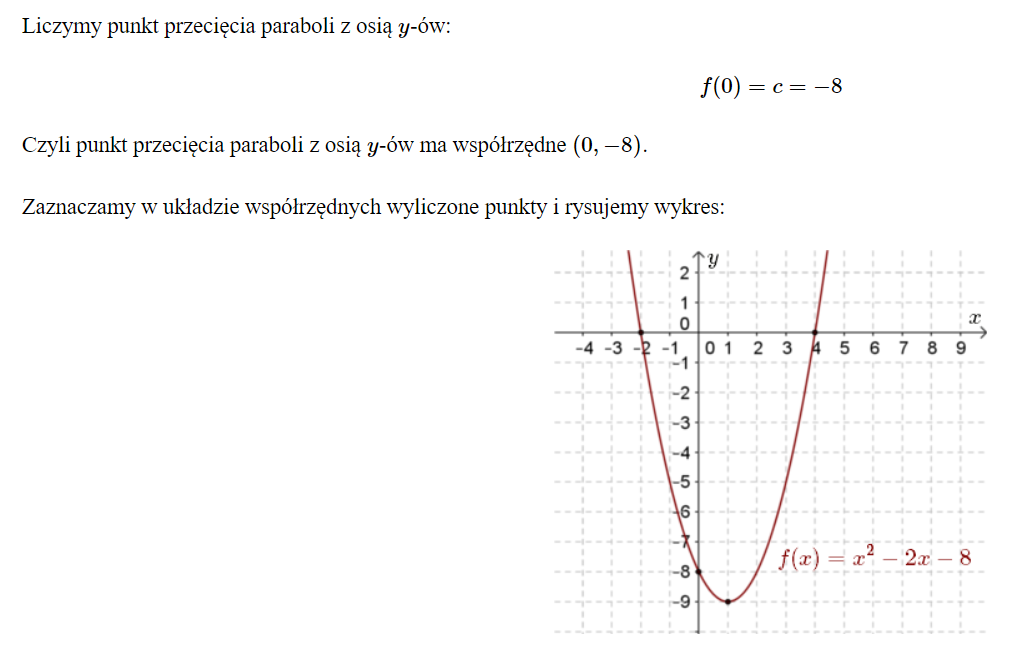 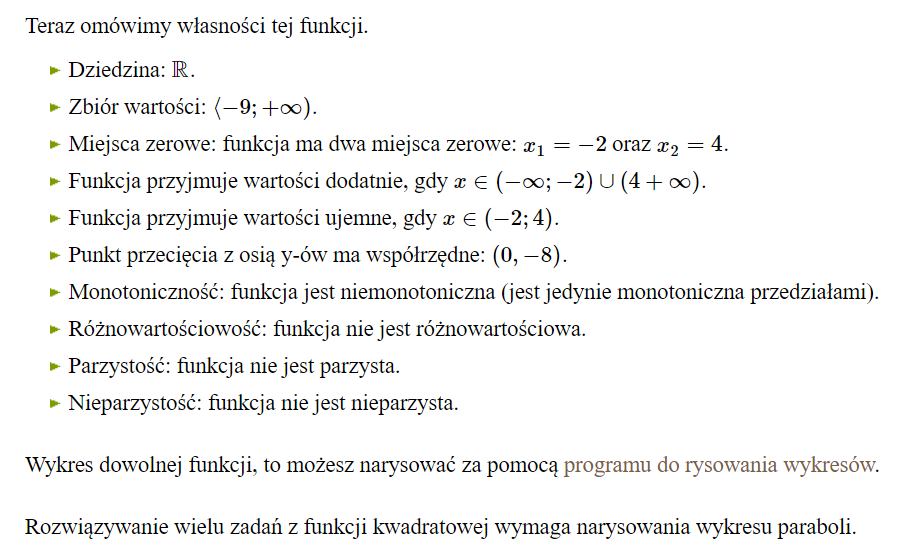 Miejsca zerowe funkcji kwadratowej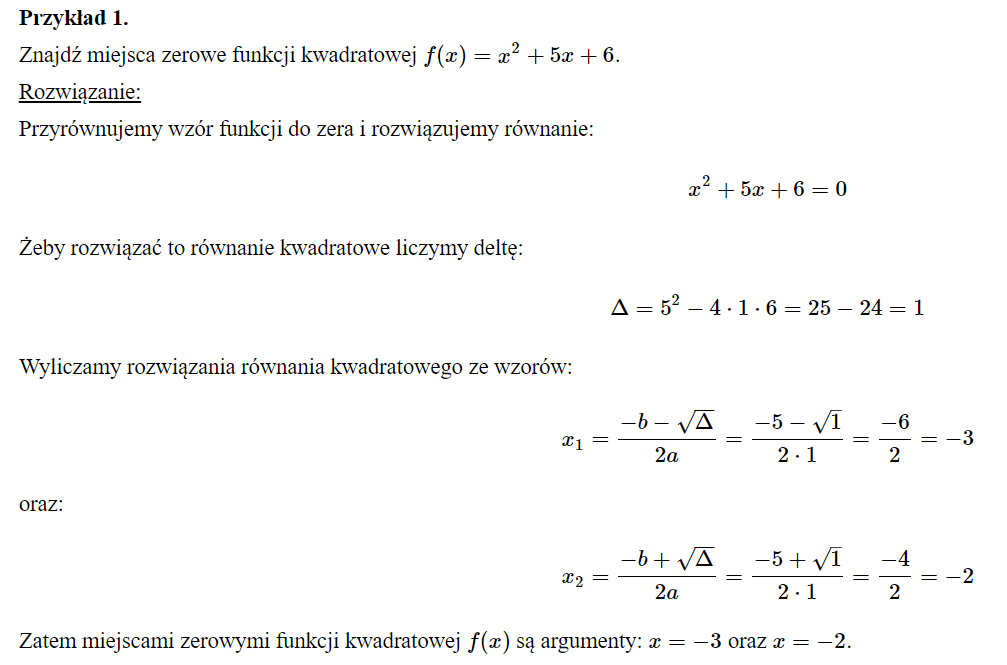 Zadania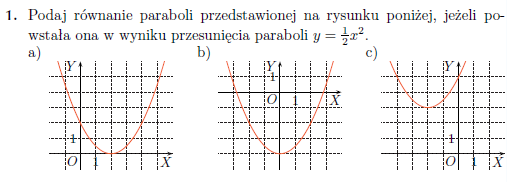 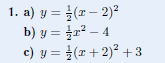 Temat: Funkcje wymierne (2h)WykładFunkcje wymierne i wielomiany - YouTubeLive. Funkcje wymierne. Książka Teraz Matura. Poziom podstawowy. - YouTubeRównania wymierne - metoda rozwiązywania - YouTubeWyrażenia wymierne - zadanie - upraszczanie wyrażeń wymiernych - YouTubeMateriał dodatkowy:Funkcja wymierna na poziomie rozszerzonym - YouTubeNotatka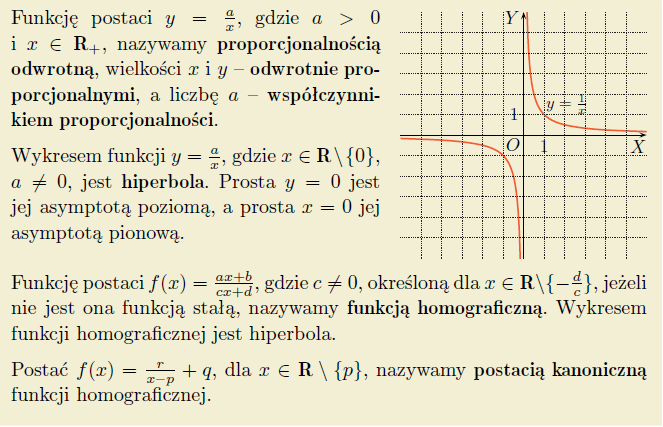 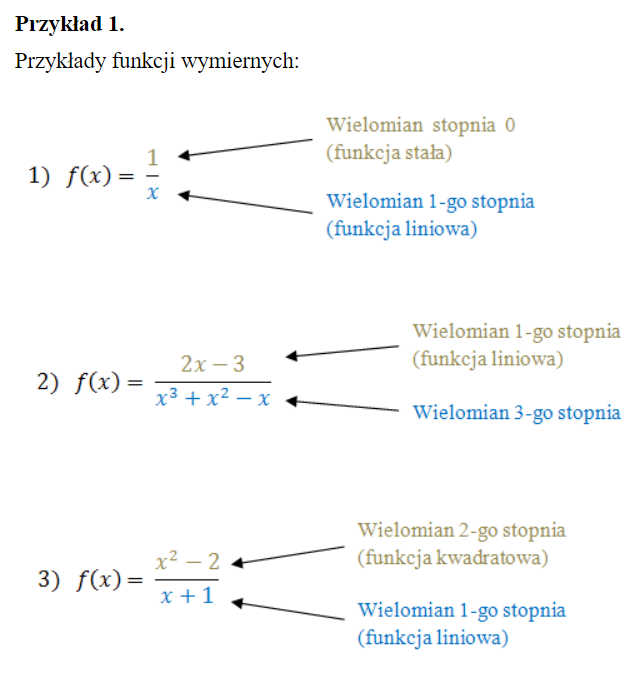 Przykład 2.Funkcję wymierną: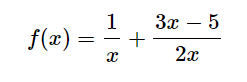 można uprościć: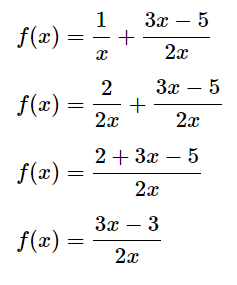 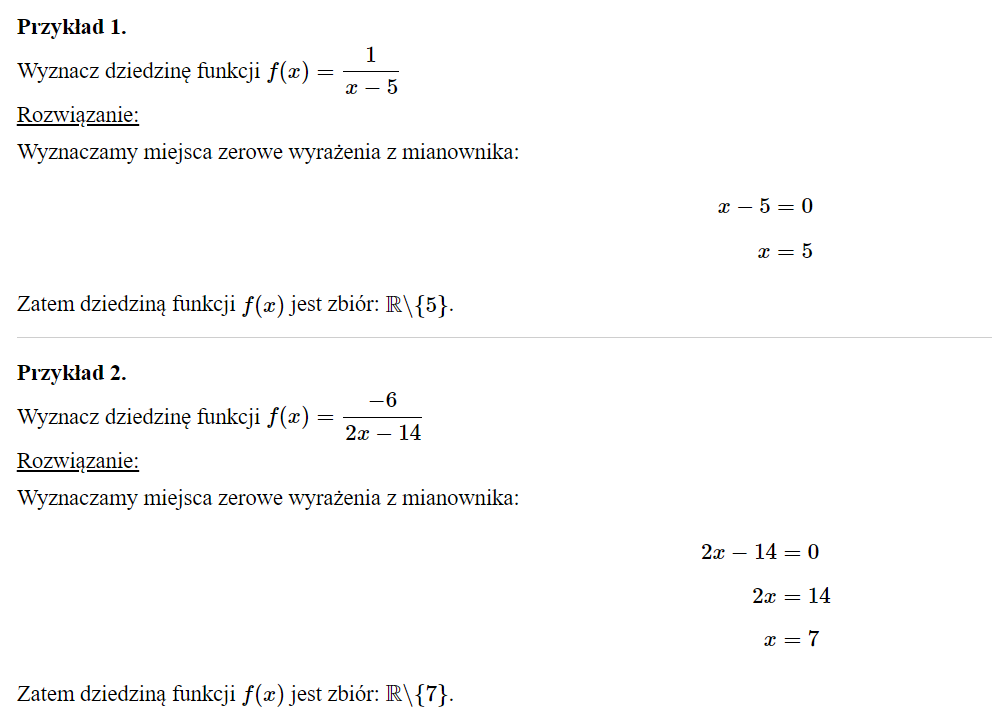 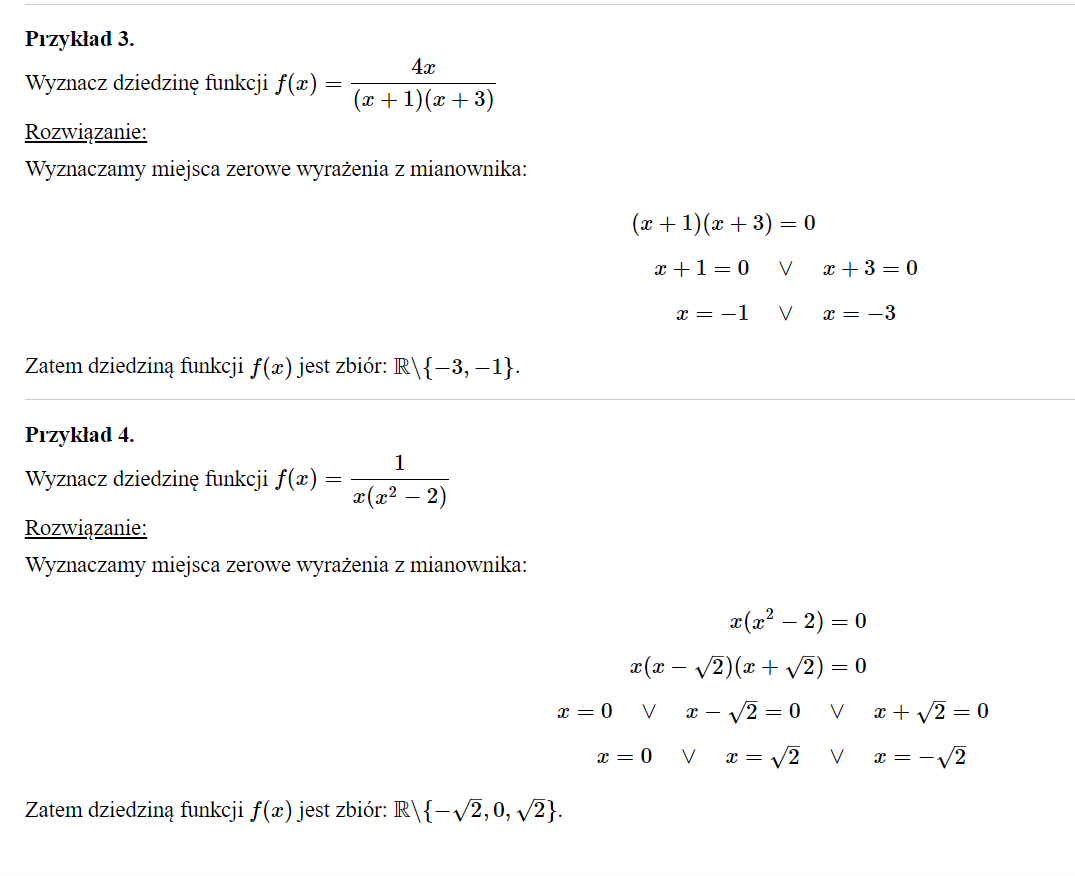 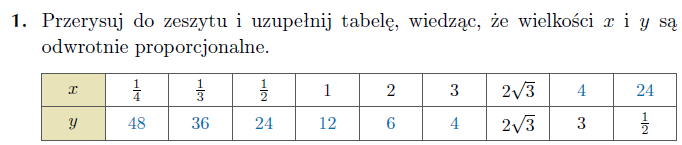 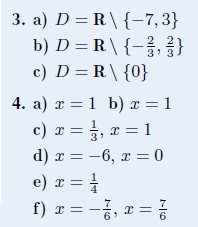 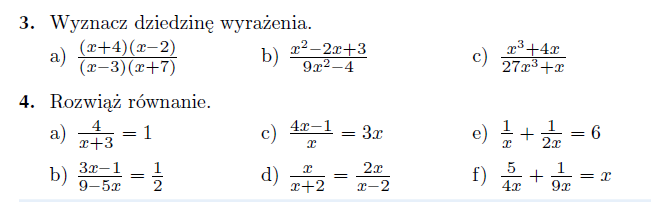 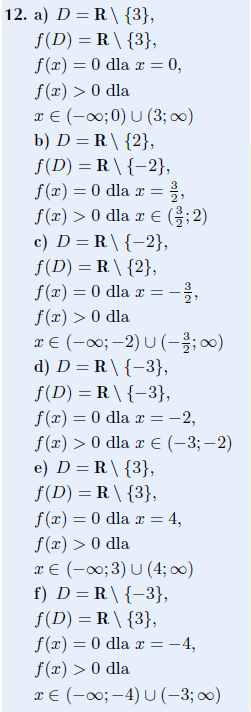 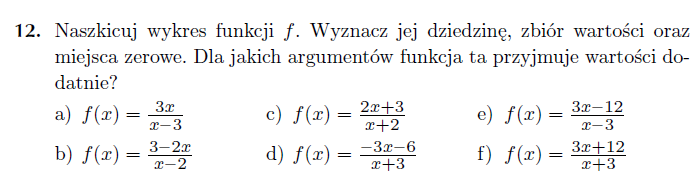 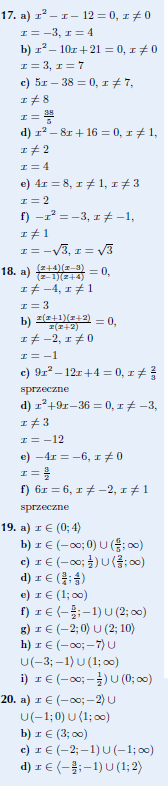 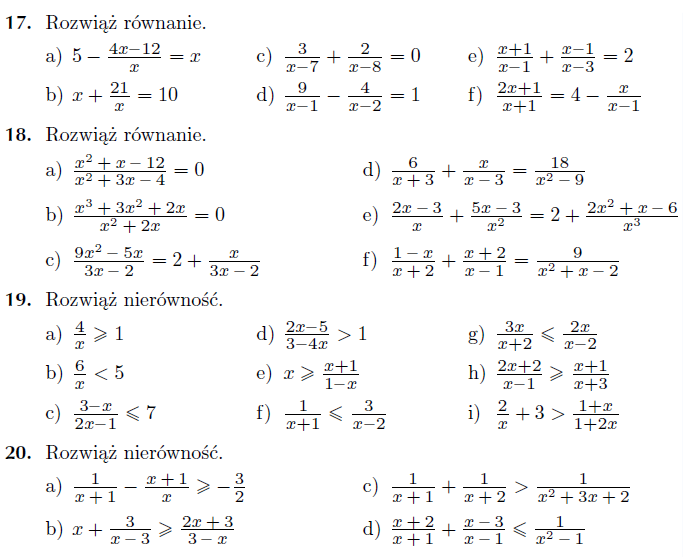 Temat: Funkcje trygonometryczne (1h)WykładTrygonometria - najważniejsze wiadomości - kurs podstawowy - YouTubeTrygonometria - stosowanie podstawowych wzorów - YouTubeMateriał dla chętnych:Wartości funkcji trygonometrycznych - kurs rozszerzony - YouTubeWykresy funkcji trygonometrycznych i okresowość - YouTubeNotatkaWprowadzenie do trygonometriiTrygonometria - to dział matematyki, który zajmuje się zależnościami między długościami boków, a miarami kątów wewnętrznych w trójkątach. Rozszerzeniem podstawowej trygonometrii są tzw. funkcje trygonometryczne, które często pojawiają się w analizie matematycznej.W pewnym uproszczeniu można powiedzieć, że:Istnieją 4 funkcje trygonometryczne: sinus, cosinus, tangens i cotangens.Funkcje te działają na kątach.Definiuje się je w trójkącie prostokątnym jako stosunki odpowiednich boków.Trygonometria ma bardzo szerokie zastosowanie w wielu dziedzinach życia, w których niezbędne jest mierzenie i obliczanie rzeczywistych wielkości. Mając do dyspozycji jedynie zwykłą miarkę i kątomierz możemy obliczyć wysokość dowolnej góry, lub szerokość rzeki. Trygonometria jest podstawą do wykonywania wszelkich pomiarów na powierzchni ziemi, umożliwia działanie urządzeń nawigacyjnych (GPS), a także pozwala na prowadzenie badań astronomicznych.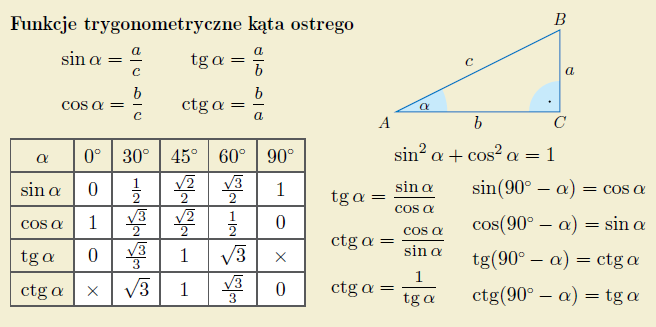 Zadania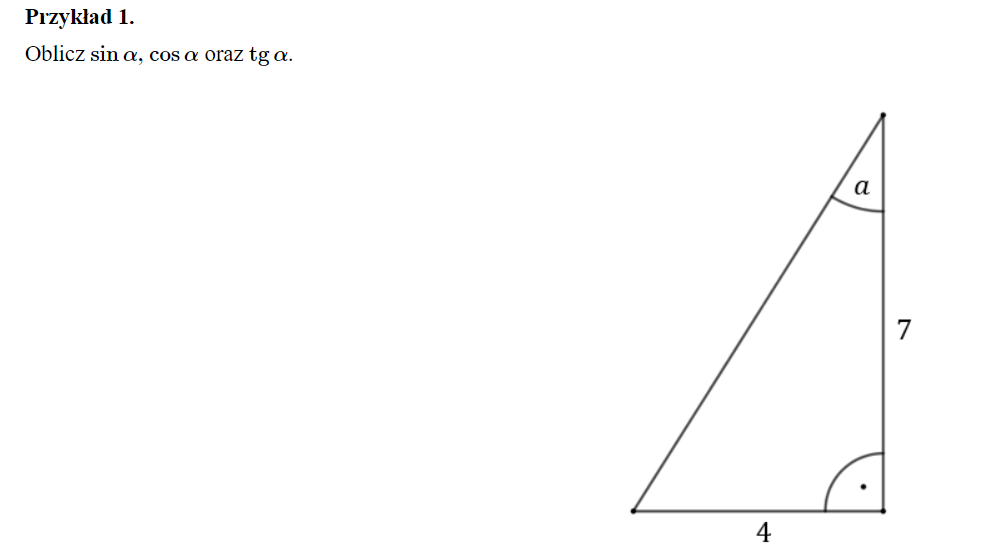 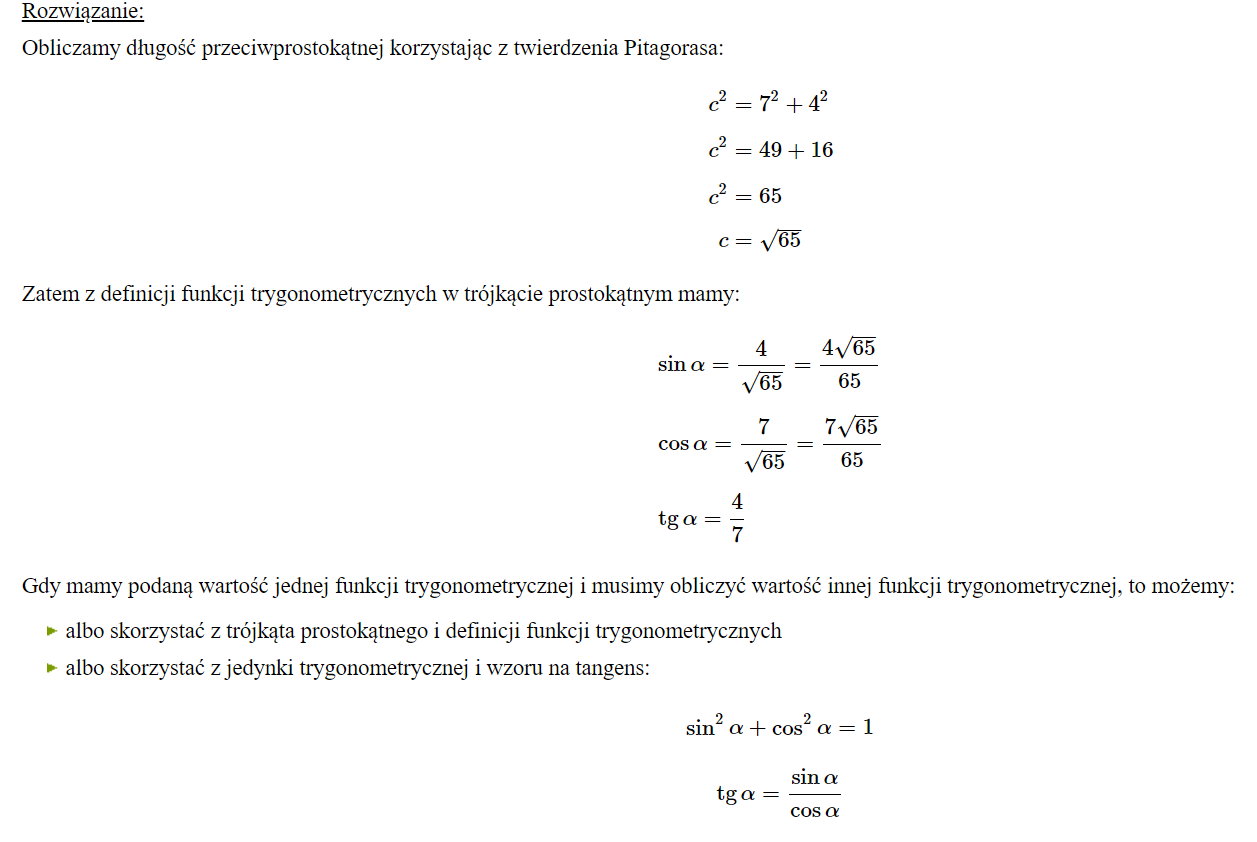 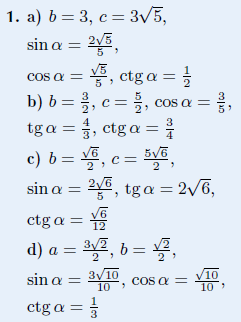 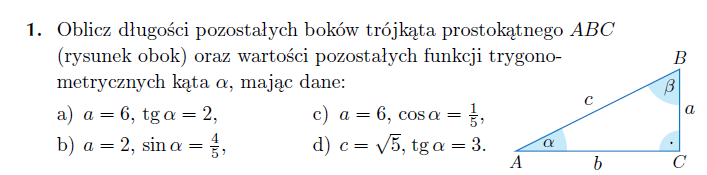 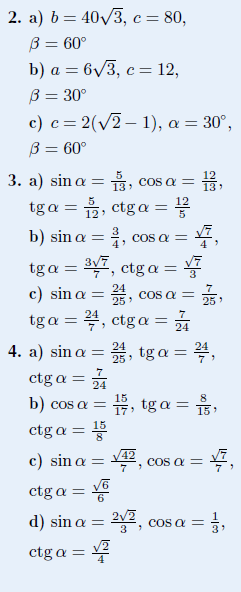 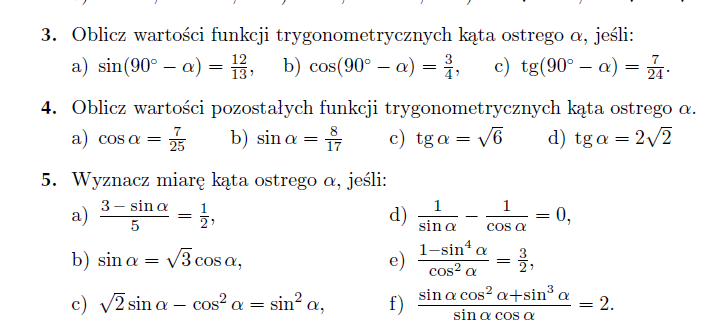 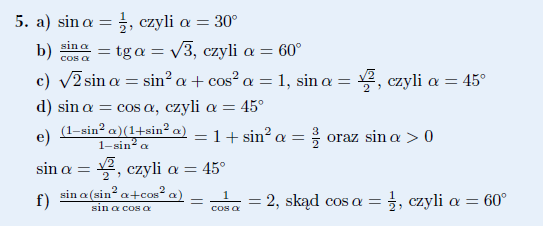 